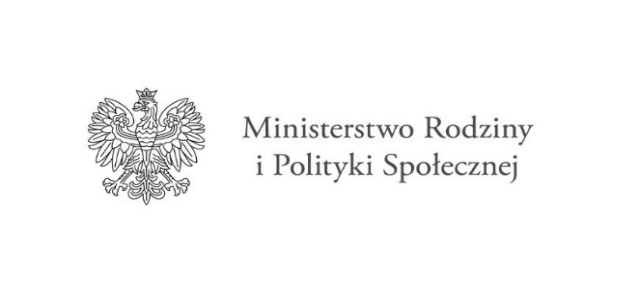 Oświadczenie uczestnika Programu Opieka Wytchnieniowa – edycja 2023Ja niżej podpisany/podpisana ………………….………..…………………..………………………………………………, zamieszkały/a  ………………………….………...……………………………………………………………..………………… .Oświadczam, że:Zapoznałem/am się z warunkami udziału w Programie.Zostałem/am poinformowany/a, o finasowaniu Programu ze środków Funduszu Solidarnościowego. Jestem świadomy/świadoma, że nie ponoszę odpłatności za usługi opieki wytchnieniowej.Do realizacji usług asystencji: Wskazuję osobę do świadczenia usług opieki wytchnieniowej:Imię i Nazwisko ..……………………………………………………………………………. ………………………………………………………………………………Jednocześnie oświadczam, że wskazana osoba:  nie jest członkiem mojej rodziny (tj. wstępnym, zstępnym, małżonkiem, rodzeństwem, teściową, macochą, ojczymem), nie jest moim opiekunem prawnym oraz osobę pozostającą we wspólnym pożyciu, a także osobę pozostającą ze mną w stosunku przysposobienia;  jest przygotowana do realizacji wobec mnie usług opieki wytchnieniowej;  posiada dokumenty potwierdzający uzyskanie kwalifikacji w następujących kierunkach: asystent osoby niepełnosprawnej/ pielęgniarka lub innym, zapewniającym realizację usługi opieki wytchnieniowej w zakresie adekwatnym do indywidualnych potrzeb osoby niepełnosprawnej posiada co najmniej 6-miesięczne, udokumentowane doświadczenie w udzielaniu bezpośredniej pomocy osobom niepełnosprawnym np. doświadczenie zawodowe, udzielanie wsparcia osobom niepełnosprawnym w formie wolontariatu.Nie wskazuję osoby do świadczenia usług opieki wytchnieniowej.Zostałem/-am pouczony/-a o odpowiedzialności karnej za składanie oświadczeń niezgodnych z prawdą (zgodnie z art. 233 § 1 kk).Miejscowość ………………, data ………….           ……………………..…………………………………………………
                                                                                    (Podpis uczestnika Programu)  